E-TUND – KOHTUME ÜHISES VIRTUAALSES KLASSIRUUMIS        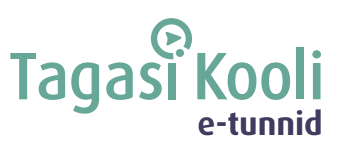 TUNNIKAVA #439* Tunnikava on loodud selleks, et pakkuda õpetajatele välja erinevaid variante õpilaste aktiivseks kaasamiseks tunni teemasse. Tunnikavas on meetodite osas tihti välja pakutud valikuvariante ja õpetaja teeb ise otsuse, millist meetodit kasutada. Tunnikava ei pea tingimata kasutama.Tunni teema:Kuidas töötab eesti.ee?Külalisõpetaja:Kaisi Udumäe, eesti.ee osakonnajuhatajaÕpilased:10.–12. klassTunni õpieesmärk:Õpilane teab, kuidas töötab riigiportaal eesti.ee ja oskab sealt enda jaoks vajalikke teenuseid leida.Seos RÕK-iga:digipädevus45-minutilise tunni ülesehitus:Tunni ettevalmistusõpetajatele ja õpilastele:Vajalikud vahendid video vaatamiseks: arvuti, internetiühendus, kõlarid, projektor. Palun avage arvuti, projektor ja e-tunni YouTube'i link.Logige võimalusel sisse YouTube'i keskkonda, et saaksite anda märku oma klassi liitumisest tunniga ja edastada õpilaste küsimusi.Kontrollige kõlareid, et heli oleks kosta kogu klassiruumis.Et edastada õpilaste küsimusi otseülekande ajal, vajutage vasakus allservas olevale YouTube’i nupule, mis avab video uues aknas koos vestlusaknaga küsimuste jaoks (järelvaatamisel pole seda vaja teha):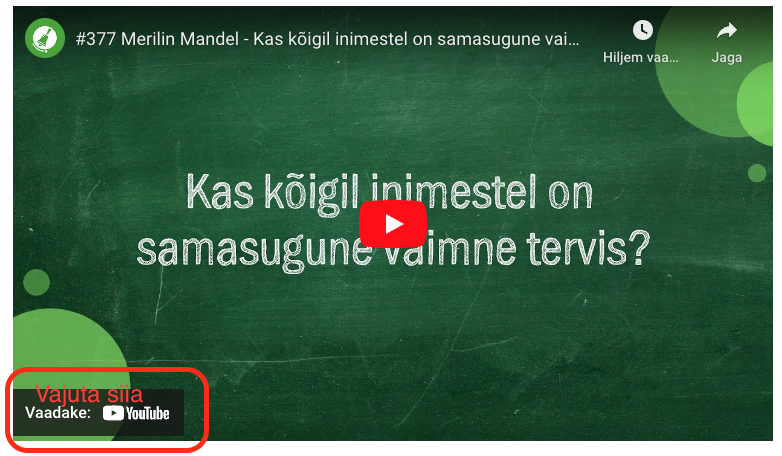 ETTEVALMISTUS E-TUNNIKSTutvuge õpilaste töölehega. NB! Kui soovite töölehte oma klassi jaoks kohendada, muutke DOCX failis olevat töölehte just teie klassile sobivaks kustudades või lisades ülesandeid. Siis printige tööleht ja jagage vajalik õpilastele. Tunni teema taust:Eesti.ee pakub usaldusväärset ja ajakohast infot ning e-teenuseid asjaajamise korraldamiseks riigiga. Sealt leiab mitmesugust vajalikku informatsiooni: kuidas taotleda isikut tõendavaid dokumente või kuidas luua ettevõtet. Eesti.ee lehelt saab ülevaate enda andmetest eri registrites, näiteks põhikooli ja gümnaasiumi lõputunnistused, riigieksamite tulemused või enda digiretseptid. Eesti.ee osakonnajuhataja Kaisi Udumäe räägib, kuidas riigiportaal töötab, tutvustab erinevaid eesti.ee lehel leitavaid teenuseid ja jagab muuhulgas vihjeid karjäärivalikuks eesti.ee näitel. Samuti tutvustab Kaisi erinevaid rolle riigiportaali meeskonnas, pidades silmas teenuse elukaart ja arendusprotsessi.Häälestus ja ülesanne video ajaks5 minArutleda klassiruumis, millised on õpilaste kokkupuuted eesti.ee lehega. Mida nad on sealt otsinud ja kas nad on vajaliku info sealt üles leidnud. Küsimused õpilastele: Millised on olnud Sinu kokkupuuted eesti.ee lehega? Mida oled sealt otsinud ja kas oled vajaliku info sealt üles leidnud? Otseülekande  vaatamine ja küsimuste esitamine20 minKÜSIMUSTE ESITAMINE KÜLALISÕPETAJALEYoutube’i vestlusesse ootame koolidelt küsimusi külalisõpetajale vormis:Kaari 12. klass, Kurtna Kool. Kuidas saada presidendiks?Õpetaja küsib õpilastelt ja valib välja parimad küsimused. Õpetaja või üks õpetaja pooltmääratud õpilane kirjutab küsimused YouTube'i vestlusaknasse.Kui õpilased jälgivad tundi oma seadmest, siis leppige õpilastega enne tundi kokkuYouTube’i vestluses osalemise reeglid. Reeglite õpetamiseta õpilasi Youtube’i lasta eitohi, sest õpilased hakkavad tundi segama. Kui vestlus muutub liialt segavaks, suletakse vestlus ja küsimusi esitada ei saa. Palun hoiatage oma õpilasi, et võib juhtuda, et kõigile küsimustele ei jõua otseülekandes vastata. Mida varem jõuate küsimused saata, seda suurema tõenäosusega jõuame vastata. Õpilaste iseseisevtöö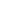 20 min1. Tutvu eesti.ee veebilehega ja pööra tähelepanu visuaalile, kasutajamugavusele (kui mugav on lehte kasutada) ning pakutavatele teenustele. Mis on sinu meelest nende kolme puhul hästi ja mida võiks muuta?2. Logi eesti.ee lehele sisse ja vaata enda töölauda. Milliseid andmeid võiks sinu arvates töölaual veel kuvada? 

3. Uuri eesti.ee lehel e-teenuseid. Märgi ristikesega kõik, mille puhul tunned, et nendest võib nii sulle kui ka sinu eakaaslastele kasu olla. Lisa omalt poolt 3 teenust, mille võiks valikusse juurde lisada. 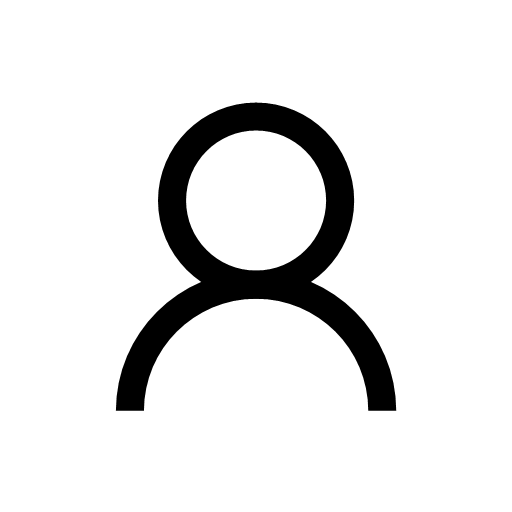 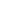 Mina ja minu pere                                                                   Tervis ja retseptid						Pensionid ja toetusedHaridusTöö ja töösuhtedLiiklusEluase ja kinnisvaraNotariaalsed dokumendid ja täitedokumendidTestament ja pärimineElatisabiJaht ja relvadEraisik tööandjana      Mina lisaksin juurde:      1) ……………………………………….      2) ……………………………………….      3) ……………………………………….